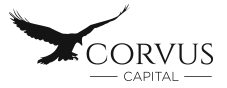 Electronic Communications AgreementI understand that Christopher Hass, Jeff Caufield and Chad Perkins are registered representatives with Parkland Securities, LLC, may not act upon any business-related electronic communication via text or voicemail. Furthermore, I understand that any business-related electronic communication should be sent to the following:Christopher Hass:	 chass@corvuscapitalllc.com Jeff Caufield:		 caufieldii@corvuscapitalllc.comChad Perkins:		cperkins@corvuscapitalllc.comSigned									DateChris Hass, Jeff Caufield and Chad Perkins offer securities through Parkland Securities, LLC. Member FINRA/SIPC. Investment advisory representatives offer investment advisory services through Sigma Planning Corporation, a registered investment advisor. Corvus Capital, LLC is an independently owned company located at 2950 Breckenridge Lane, Suite 6, Louisville, KY 40220. Phone (502) 451-6363; Fax (502) 451-6364